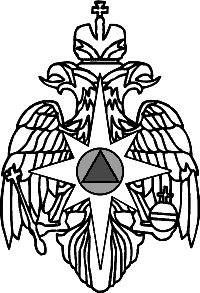 Главное управление МЧС России по г. Санкт-ПетербургуУправление информации и связи с общественностью (пресс-служба)Методическая разработка «Занятие по пожарной безопасности с детьми младшего школьного возраста»Автор: В.Н. Чернов     М.А. Корневаг. Санкт-Петербург2023 годВведение Учить школьников младших классов правилам пожарной безопасности актуально, потому что дети часто не осознают опасности, которую может представлять огонь, и могут играть со спичками или зажигалками, что может привести к пожару. Кроме того, дети могут не знать, как правильно действовать в случае пожара, и их реакция может быть неадекватной. Обучение детей правилам пожарной безопасности поможет им сохранить жизнь и здоровье в случае возникновения пожара.Занятия на пожарную тематику должны воспитывать у обучающихся чувство ответственности за сохранность общественной собственности, учить их осторожности при пользовании огнем, электрическими приборами, средствами бытовой химии и т.д.Знания, которые человек получает в детстве, становятся впоследствии фундаментом для построения его личного безопасного будущего, формируют поведенческие нормы и стереотипы мышления. Цели и задачи.Цель: Формирование у детей осознанного и ответственного отношения к своей безопасности и безопасности окружающих людей. Обучение детей необходимым действиям в случае возникновения пожара или другой чрезвычайной ситуации. Развитие у детей навыков самостоятельного принятия решений и действий в сложных ситуациях. Воспитание чувства ответственности и уважения к правилам, связанным с пожарной безопасностью. Привитие навыков осторожного обращения с огнем. Популяризация профессии огнеборца.Задачи:  Изучение правил пожарной безопасности, обучение действиям в случае возникновения пожара, развитие способности к анализу и оценке ситуации и т.д.Закрепить знания детей об опасных ситуациях, причинах возникновения пожара и правил поведения при пожаре. Знакомить с огнём и его свойствами. Закрепить знания детей о профессии пожарного. Воспитывать у детей потребность в заботе о своей безопасности. Необходимо помнить, что работа с детьми должна проводиться не от случая к случаю, а регулярно, по заранее отработанному плану. Тематический план занятийДата проведения: дата определяется организаторами.Место проведения: образовательная организация (школа).В зависимости от погодных условий, а так же имеющихся в наличии помещений и (или) территорий выбираются следующие места проведения:1. В помещении образовательной организации (актовый зал, спортивный зал, приспособленный для массовых мероприятий холл (коридор), группа и т.п.).2. На территории образовательной организации (спортивная (игровая) площадка, двор).В зависимости от места проведения занятия, продолжительность может составлять от 35 минут до 45 минут.РЕКОМЕНДАЦИИ.Проводя занятие, необходимо учитывать возрастные особенности детей. Ученики младших классов обладают повышенной эмоциональностью, быстрой утомляемостью, переключаемостью внимания, впечатлительностью, склонностью к подражанию взрослым. Рассказывая школьникам об опасности пожара, очень важно выбрать интонацию, тактику. Чем серьёзнее тема обсуждения, тем спокойнее должен быть тон воспитателя. Наихудшая тактика – это тактика устрашения. При проведении занятия с детьми, необходимо с ними постоянно взаимодействовать, чтобы удерживать их внимание. Взаимодействие происходит в форме «вопрос-ответ». РЕКВИЗИТ. Для проведения занятия понадобится телефон с циферблатом (любой ), пожарный извещатель. Ход занятия:1. Приветствие учащихся. Сегодня мы будем изучать правила пожарной безопасности. Также поговорим о том, как не допустить пожара и о том, как правильно действовать, если он произошел. Слайд №1Для чего тебе эти знания? Они могут помочь избежать опасных ситуаций и предотвратить возникновение пожара. Итак, что же такое огонь, какой он? * Выслушать варианты ответов учащихсяОгонь - это такой процесс, при котором выделяется много света, тепла и дыма. Он может быть вызван спичками, зажигалками. Огонь может быть другом, если обращаться с ним осторожно и соблюдать правила пожарной безопасности. Кто скажет, в каких случаях огонь становится врагом? * Выслушать варианты ответов учащихсяДействительно, когда огонь выходит из-под контроля и начинается пожар, он становится врагом. Слайд №2Что же такое пожар? Пожар - это неконтролируемое горение, которое может привести к травмам или гибели.Почему случаются пожары? *Задать вопрос учащимся и послушать их варианты ответов. Пожары случаются из-за неосторожности людей или из-за природных явлений, таких как молнии. Люди могут забыть выключить плиту или оставить без присмотра горящую свечу, что может привести к пожару. Также пожары могут возникать из-за того, что люди не соблюдают правила пожарной безопасности. Слайд №3Как понять, что начался пожар? По каким признакам? *Задать вопрос детям и послушать их варианты ответов.Если ты заметил дым, огонь или запах гари, то это может быть признаком пожара. Следует обратить внимание на другие признаки, такие как повышение температуры, а также звуки, связанные с огнем, такие как треск или шипение.Во время пожара выделяется едкий дым, ядовитые газы, образуется высокая температура (необходимо выделить интонацией и повторить минимум два раза). Всё это может привести к серьезным последствиям, включая ожоги, отравления, травмы. Слайд №4Что делать если начался пожар? Ни в коем случае нельзя притрагиваться к огню. Необходимо незамедлительно сообщить взрослым. Это могут быть родители, соседи.  Вызвать  пожарных по телефону 101 или 112. (повторить хором вместе с детьми). Ты должен знать наизусть свой адрес и телефон. Попроси родителей повесить на видное место записку с адресом и номерами телефонов. Говори по телефону четко и спокойно, не торопись. По твоему звонку пожарная команда уже поднята по тревоге и выезжает, а все дополнительные сведения ей передаст диспетчер по рации. При разговоре с диспетчером сообщи:- Свой адрес, где случилось возгорание или пожар (улица, номер дома, этаж, подъезд, код домофона)- Объект, где происходит пожар: во дворе, в квартире, в подвале, и т.д.- Что горит (конкретно: телевизор, мебель, автомобиль)- Свою фамилию. Слайд №4Важно знать, что звонить в пожарную охрану можно только в том случае, если есть реальная опасность пожара. Ложные звонки отвлекают оператора и занимают телефонные линии. Ведь в такие моменты счёт идёт на секунды.* Учащиеся по очереди звонят в пожарную службу и называют свой адрес.Самому нельзя пытаться тушить огонь.Уходи скорее от огня, используя основные и запасные пути эвакуации. Выбирай как можно более безопасный путь эвакуации. Кто знает чего делать нельзя, когда начался пожар? *Задать вопрос учащимся и послушать их варианты ответов.Нельзя прятаться под кровать, в шкафы, в ванную комнату. Нельзя пользоваться лифтами во время пожара. Спускайся только по лестницам. Иди к выходу на четвереньках, так как вверху много едкого дыма. Закрой рот и нос подручными средствами защиты. Желательно мокрой тканью, платочком, частью одежды (продемонстрировать как необходимо передвигаться) По пути за собой плотно закрывайте дверь. Покинув опасное помещение, не вздумай возвращаться назад, сообщите о себе должностным лицам или взрослым. Главное при пожаре - не паниковать! Действовать чётко! Слайд №5Важно знать. Если огонь не в твоей квартире (комнате), то прежде чем открыть дверь квартиры (комнаты) и выйти наружу, убедись, что за дверью нет большого пожара. Для этого приложи свою руку к двери или осторожно потрогайте металлический замок, ручку. Если они горячие, то ни в коем случае не открывай эту дверь.Избежать пожара можно, соблюдая простые правила безопасности. Не играй дома со спичками, зажигалками, свечками, бенгальскими огнями.Не играй с аэрозольными баллончиками.Не растапливай печи, не включай газовые плиты.Нельзя разбирать электрические приборы (особенно включенные в сеть). Ни в коем случае не трогайте провода, искрящие электророзетки. Смертельно опасно засовывать в электророзетку какие-либо предметы, особенно металлические. Слайд №6Практическая часть занятия.Каждая школа  оборудована специальной системой, которая предупреждает о пожаре. Называется она автоматическая пожарная сигнализация. Посмотрите на потолок. Там расположился пожарный извещатель. Он предназначен для обнаружения пожара и оповещения о нем (демонстрируется пожарный извещатель). При обнаружении признаков начинающегося пожара система подает звуковой сигнал (включается заранее записанный звук). Услышав его, необходимо быстро подготовиться к эвакуации и внимательно слушать указания учителя.1. Быстро, без суеты, займите место в строю в колонне по два  человека перед дверным проемом учебного кабинета. Ведите себя спокойно. Не толкайтесь. Только таким поведением можно быстро подготовиться к эвакуации из класса и здания школы.2. Всегда держись в строю при выходе из класса и движении по школе. Если строй будет нарушен, дверные проемы могут оказаться непреодолимым препятствием.3. Внимательно следите за указаниями учителей. Они могут поменять маршрут эвакуации из школы в связи с необходимостью.4. Выйдя из школы, займите свое место при общешкольном построении. Учителя и сотрудники школы, ответственные за твою жизнь, должны удостовериться, что ты в безопасности. Чтобы закрепить полученные знания мы сейчас с вами потренируемся эвакуироваться. Когда услышите звук, без паники стройтесь парами, как мы учились. И спокойно, но быстро покидайте помещение. Далее необходимо построиться в коридоре, чтобы учитель мог всех пересчитать. 
